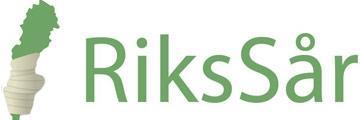 Inbjudan till RiksSårs Användarmöte 2021Datum: 7 oktoberTid: 09.00-14.20Moderator: Rut ÖienPlats: Digitalt, TEAMS uppkopplingslänk kommer skickas efter anmälanAnmälan mejlas till anna.davnert@rikssar.se senast 1 oktober, med namn på registrator samt arbetsplatsKontaktperson: Anna Davnert, telefon: 0734471309Program09.00   Presentation av deltagare – Rut ÖienRiksSårs Hemsida - Anna DavnertPatienternas Livskvalitet – Marcus RosenburgWoundQol – ett instrument att mäta livskvalitet – Ann-Marie FagerdahlVenösa Sår – Lena BlomgrenAdekvat kompressionsbehandling – Nina ÅkessonGrupparbete 12.00 - 12.45 Lunch 12.45 EPUAP och trycksår – Dimitri BeeckmanFörbättringsarbete – Maria Kusagård, Maria BoströmGrupparbeteRiksSår och framtiden - Nina Åkesson 14.05 - 14.20 Sammanfattning/avslut av dagen – Hanna WickströmFöreläsare:Marcus Rosenburg, sjuksköterska, lärare på Högskolan i Halmstad, doktorand Linnéuniversitet.Ann-Marie Fagerdahl, Leg. Operationssjuksköterska, medicine doktor (RN, PhD) Dimitri Beeckman, professor i omvårdnadsvetenskap, hud- och sårforskning, Örebro UniversitetLena Blomgren, docent och överläkare på Venöst centrum Karlskoga och Kärl-Thoraxkliniken Örebro Maria Kusagård, verksamhetsutvecklare OMS-HSV, Kristianstad kommun Maria Boström, distriktssköterska och resursperson i sår och sårbehandling Region KronobergRut F Öien, allmänläkare, docent, Lunds Universitet, registerordförande  Hanna Wickström, allmänläkare, doktorand, Sårcentrum Blekinge Nina Åkesson, distriktssköterska, Sårcentrum Blekinge, registerhållare, Anna Davnert, undersköterska, Sårcentrum Blekinge, registerkoordinator